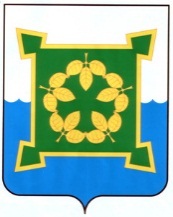 АДМИНИСТРАЦИЯЧЕБАРКУЛЬСКОГО ГОРОДСКОГО ОКРУГАЧелябинской областиул. Ленина, 13 «а», город Чебаркуль Челябинской области, 456440 Российская Федерация.Телефон: (8-35168)  2-39-88, факс: (8-35168)  2-39-88, http://www.chebarcul.ru, e-mail:  admin@chebarcul.ruПротоколзаседания межведомственной комиссии по вопросам противодействия проявлениям экстремизма №3Дата проведения: «      17     »         09         2019 г.Время проведения: «    10    » час. «   00    » мин.Место проведения: малый зал администрацииПОВЕСТКА ДНЯ:1. Оценка состояния межнациональных и межконфессиональных отношений (наличие религиозной и деструктивной направленности групп, факты пропаганды национальной и религиозной розни, количество конфликтов на межнациональной почве).                                                                                                                                                1- Временно исполняющий обязанности заместителя начальника отдела полиции по ООП- начальник полиции, подполковник полиции  (Семенов А.С.) (по согласованию);- Начальник ПДН МО МВД РФ «Чебаркульский»  (Савельева С.В) (по согласованию).2. Оценка отношения населения к органам государственной власти и органам местного самоуправления (степень его протестной активности, количество публичных мероприятий, протестных акций, митингов, шествий).                                                            1-  Начальник юридического отдела администрации Чебаркульского городского округа (Селезнева Н.С.);- Временно исполняющий обязанности заместителя начальника отдела полиции по ООП- начальник полиции, подполковник полиции  (Семенов А.С.) (по согласованию);3. О реализации мероприятий за отчетный период 2019 года в сфере противодействия проявлениям экстремизма, гармонизации межнациональных отношений в Чебаркульском городском округе.                                                                       1     - Начальник Управления образования администрации Чебаркульского городского округа (Попова Н.Е.);- Начальник управления культуры администрации Чебаркульского городского округа (Васильева Л.В.);- Начальник Управления ФКиС администрации Чебаркульского городского округа (Кодина А.А.);- Зам. директора по УВР ЧПТ  (Левкина Р.С.). По первому вопросу: Оценка состояния межнациональных и межконфессиональных отношений (наличие религиозной и деструктивной направленности групп, факты пропаганды национальной и религиозной розни, количество конфликтов на межнациональной почве).                                                            1 Выступили с докладами:- (Савельева С.В.) начальник  ПДН МО МВД РФ «Чебаркульский».- (Семенов А.С.) Временно исполняющий обязанности заместителя начальника отдела полиции по ООП- начальник полиции, подполковник полиции .   Решили:1. В целях недопущения пропаганды идеологии экстремизма и терроризма, пропаганды национальной и религиозной розни, конфликтов на межнациональной почве среди подростков на территории обслуживания МО МВД России «Чебаркульский» Челябинской области, совместно с образовательными организациями, на системной основе продолжить проведение разъяснительной   работы с несовершеннолетними о недопустимости совершения деяний по данной тематике. При проведении профилактических мероприятий, в том числе, разъяснять наступление ответственности за совершение преступлений, правонарушений.2. МО МВД России «Чебаркульский» Челябинской области совместно с педагогическими работниками в учебных коллективах продолжить проведение мероприятий по разъяснению несовершеннолетним гражданам норм безопасности жизнедеятельности, навыков ненасильственных методов коммуникации, условий формирования психологического климата, а также способов защиты и реагирования на жестокое обращение. МО МВД «Чебаркульский» в образовательных учреждениях с сентября 2019 года, в учебном 2019-2020 году продолжить проведении лекций и бесед   по профилактике экстремизма, толерантного отношения ко всем национальностям, народностям.3. Продолжить проведение мероприятий, направленных на выявление несовершеннолетних правонарушителей, а также лиц, вовлекающих несовершеннолетних в преступную и антиобщественную деятельность, в том числе в деструктивное поведение.4.  Принимать в соответствии с законодательством РФ уголовно-правовые и административно-правовые меры к несовершеннолетним правонарушителям, а также взрослым лицам, вовлекающим их в преступную и антиобщественную деятельность.5.  Продолжить проведение мероприятий по всем приоритетным направлениям деятельности по профилактике безнадзорности правонарушений и преступлений несовершеннолетних.6. Органам системы профилактики безнадзорности и правонарушений несовершеннолетних организовать вовлечение несовершеннолетних в досуговую деятельность в целях организации досуга как одной из форм профилактики правонарушений, преступлений, деструктивного поведения.                                                                                                                                 По второму вопросу: Оценка отношения населения к органам государственной власти и органам местного самоуправления (степень его протестной активности, количество публичных мероприятий, протестных акций, митингов, шествий).                 1                                                            С докладами выступили:- (Селезнева Н.С.) начальник юридического отдела администрации Чебаркульского городского округа.- (Семенов А.С.) Временно исполняющий обязанности заместителя начальника отдела полиции по ООП- начальник полиции, подполковник полиции . Решение:1. Продолжить взаимодействовать МО МВД с администрацией Чебаркульского городского округа по обмену информации.По третьему вопросу: О реализации мероприятий за отчетный период 2019 года в сфере противодействия проявлениям экстремизма, гармонизации межнациональных отношений в Чебаркульском городском округе.                                                                       1С докладами выступили:- (Попова Н.Е.) начальник Управления образования администрации Чебаркульского городского округа.- (Васильева Л.В.) начальник Управления культуры администрации Чебаркульского городского округа.- (Кодина А.А.) начальник  Управления ФКиС администрации Чебаркульского городского округа.- (Левкина Р.С.) зам. директора по УВР ЧПТ.Решение: 1. Начальнику Управления образования администрации Чебаркульского городского округа (Попова Н.Е.) до 13.12.2019 года рассмотреть вопрос о  целесообразности внесения изменений в должностную инструкцию  сторожа детского сада.Исполняющий обязанности главыЧебаркульского городского округа,заместитель председателя комиссии                                                                  С.А. ВиноградоваИсполнитель: Загретдинова Л.Г.ст. инспектор ГО и ЧС и взаимодействия с правоохранительными органамиТел: (2-41-27) Председательствовал:С.А. Виноградова, исполняющий обязанности главыЧебаркульского городского округа, заместитель председателя комиссии.                                                                 Присутствовали:Загретдинова Л.Г.; Васильева Л.В.; Кодина А.А.; Левкина Р.С.; Локтев А.Е.; Максимов В.В.; Назаров А.В.; Попова Н.Е.; Рябцев Е.Н.; Селезнева Н.С.; Семенов А.С.Приглашены:Савельева С.В. (начальник ПДН МО МВД РФ).